    Comunicación                                                                   Distribución                         Publicidad.                                                                   Elección de los canales.                        Relaciones públicas.                                                      Organización.                                 Promoción de ventas.                                                    Manejo  materiales                        Fuerza de ventas.Planificación comercial                                               Organización de las ventas                                    Política del producto.                                                   Equipo    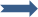                                     Política de distribución.                                                Ventas                                    Políticas de ventas.                                                      Vendedores                                   Política de producción.                                      Investigación comercial                                                       Análisis productos, publicidad, mercado…Zona norte                                                                                       Zona orientalSupervisores     Vendedores                                                              Supervisores    Vendedores                                                                           Vendedores master                                                                                                                                                                                                                    Comercio organizadoZona occidental Supervisores   Vendedores                          Vendedores master.